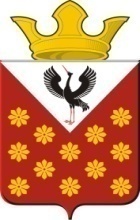 Свердловская областьБайкаловский районПостановление главы муниципального образованияКраснополянское сельское поселениеот  26 мая 2016 года  № 134ОБ УТВЕРЖДЕНИИ ПЕРЕЧНЯ ЕДИНЫХ СПЕЦИАЛЬНО ОТВЕДЕННЫХИЛИ ПРИСПОСОБЛЕННЫХ  ДЛЯ КОЛЛЕКТИВНОГО ОБСУЖДЕНИЯОБЩЕСТВЕННО ЗНАЧИМЫХ ВОПРОСОВ И ВЫРАЖЕНИЯ ОБЩЕСТВЕННЫХНАСТРОЕНИЙ, А ТАКЖЕ ДЛЯ МАССОВОГО ПРИСУТСТВИЯ ГРАЖДАНДЛЯ ПУБЛИЧНОГО ВЫРАЖЕНИЯ ОБЩЕСТВЕННОГО МНЕНИЯ ПО ПОВОДУАКТУАЛЬНЫХ ПРОБЛЕМ ПРЕИМУЩЕСТВЕННО ОБЩЕСТВЕННО-ПОЛИТИЧЕСКОГОХАРАКТЕРА МЕСТА НА ТЕРРИТОРИЯХ МУНИЦИПАЛЬНОГО ОБРАЗОВАНИЯКРАСНОПОЛЯНСКОГО СЕЛЬСКОГО ПОСЕЛНИЯ И НОРМ ПРЕДЕЛЬНОЙ ЗАПОЛНЯЕМОСТИ ТЕРРИТОРИЙ В МЕСТАХ ПРОВЕДЕНИЯ ПУБЛИЧНЫХ МЕРОПРИЯТИЙ, ТРЕБУЮЩИХ ПОДАЧИ УВЕДОМЛЕНИЯВ целях реализации Закона Свердловской области от 07 декабря 2012 года N 102-ОЗ "Об отдельных вопросах подготовки и проведения публичных мероприятий на территории Свердловской области" и защиты прав и свобод человека и гражданина, обеспечения законности, правопорядка, общественной безопасности при проведении публичных мероприятий, на основании Устава муниципального образования Краснополянское  сельское поселение постановляю:1. Утвердить Перечень единых специально отведенных или приспособленных для коллективного обсуждения общественно значимых вопросов и выражения общественных настроений, а также для массового присутствия граждан для публичного выражения общественного мнения по поводу актуальных проблем преимущественно общественно-политического характера мест на территориях муниципальных образований в муниципальном образовании Краснополянское сельское поселение и норм предельной заполняемости территорий в местах проведения публичных мероприятий, требующих подачи уведомления (прилагается).	2. Настоящее Постановление разместить на сайте муниципального образования в сети «Интернет» - www.krasnopolyanskoe.ru.	3. Контроль за исполнением настоящего Постановления оставляю за собой.И.о. главы муниципального образованияКраснополянское сельское поселение	_____________               Л.А.ФедотоваПриложениеПриложение Постановлению Администрациимуниципального образования Краснополянское сельское поселениеот 26 мая 2016 г. N 134СОГЛАСОВАНО:                                                                     УТВЕРЖДЕНО:Вр.и.о.начальника  Межмуниципального                              И.о.главы МО Краснополянскоеотдела МВД РФ «Байкаловский»                                            сельское поселениеподполковник полиции                                                             ______________/Л.А. Федотова________________ М.Б.Айткужинов                                       «____»___________2016 г.«___»_____________2016 г.ПЕРЕЧНЕНЬ ЕДИННЫХ СПЕЦИАЛЬНО ОТВЕДЕННЫХИЛИ ПРИСПОСОБЛЕННЫХ ДЛЯ КОЛЛЕКТИВНОГО ОБСУЖДЕНИЯОБЩЕСТВЕННО ЗНАЧИМЫХ ВОПРОСОВ И ВЫРАЖЕНИЯ ОБЩЕСТВЕННЫХНАСТРОЕНИЙ, А ТАКЖЕ ДЛЯ МАССОВОГО ПРИСУТСТВИЯ ГРАЖДАНДЛЯ ПУБЛИЧНОГО ВЫРАЖЕНИЯ ОБЩЕСТВЕННОГО МНЕНИЯ ПО ПОВОДУАКТУАЛЬНЫХ ПРОБЛЕМ ПРЕИМУЩЕСТВЕННО ОБЩЕСТВЕННО-ПОЛИТИЧЕСКОГОХАРАКТЕРА МЕСТА НА ТЕРРИТОРИЯХ МУНИЦИПАЛЬНОГО ОБРАЗОВАНИЯКРАСНОПОЛЯНСКОГО СЕЛЬСКОГО ПОСЕЛЕНИЯ И НОРМ ПРЕДЕЛЬНОЙ ЗАПОЛНЯЕМОСТИ ТЕРРИТОРИЙ В МЕСТАХ ПРОВЕДЕНИЯ ПУБЛИЧНЫХ МЕРОПРИЯТИЙ, ТРЕБУЮЩИХ ПОДАЧИ УВЕДОМЛЕНИЯN п/пНаименование территории или объектаМестоположение территории или адрес объектаПлощадь территории или объекта (кв. м)Норма предельной заполняемости (человек)123451.ПаркСвердловская обл., Байкаловский район, с. Краснополянское ул. Свердлова, 663600240